Филиал Муниципальное автономное общеобразовательное учреждение «Прииртышская средняя общеобразовательная школа»-«Верхнеаремзянская средняя общеобразовательная школа им.Д.И.Менделеева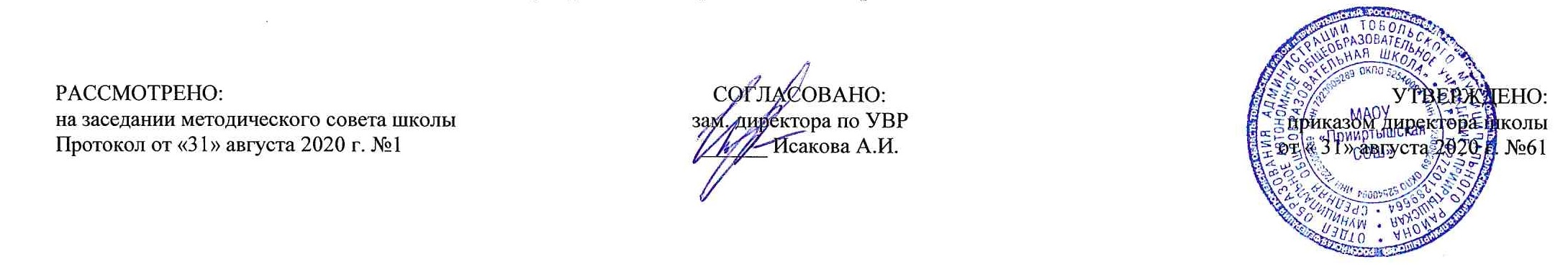 РАБОЧАЯ ПРОГРАММА по окружающему мирудля 2 классана 2020-20201учебный годПланирование составлено в соответствии 	ФГОС НОО	Составитель программы: Захарова Надежда Кондратьевна,учитель начальных классов высшей квалификационной категории2020 годс. Верхние АремзяныПланируемые результаты освоения учебного предмета «Окружающий мир»Второклассник научится:различать (узнавать) изученные объекты и явления живой и неживой природы; дикорастущие и культурные растения; деревья, кустарники, травы; диких и домашних животных; насекомых, рыб, птиц, зверей; основные признаки времен года; некоторые охраняемые растения и животных своей местности; описывать на основе предложенного плана изученные объекты и явления живой и неживой природы, выделять их основные существенные признаки;сравнивать объекты живой и неживой природы, объекты природы и предметы, созданные человеком, на основе внешних признаков или известных характерных свойств и проводить простейшую классификацию изученных объектов природы;проводить несложные наблюдения и ставить опыты, используя простейшее лабораторное оборудование и измерительные приборы; следовать инструкциям и правилам техники безопасности при проведении наблюдений и опытов;использовать естественнонаучные тексты с целью поиска и извлечения познавательной информации, ответов на вопросы, объяснений, создания собственных устных или письменных высказываний;использовать различные справочные издания (атлас-определитель «От земли до неба», «Зеленые страницы», «Великан на поляне, или Первые уроки экологической этики», атлас карт) для поиска необходимой информации;использовать готовые модели (глобус, карта, план, муляжи) для объяснения явлений или выявления свойств объектов, изучения основных форм земной поверхности: равнины и горы; основные виды естественных водоёмов; части реки;использовать приборы (компас) для определения основных сторон горизонта;обнаруживать простейшие взаимосвязи между живой и неживой природой, взаимосвязи в живой природе; использовать их для объяснения необходимости бережного отношения к природе;определять характер взаимоотношений человека с природой, находить примеры влияния этих отношений на природные объекты, на здоровье и безопасность человека;понимать необходимость здорового образа жизни, соблюдения правил безопасного поведения; использовать знания о строении и функционировании организма человека для сохранения и укрепления своего здоровья.Второклассник получит возможность научиться:осознавать ценность природы и необходимость нести ответственность за ее сохранение, соблюдать правила экологического поведения в быту (раздельный сбор мусора, экономия воды и электроэнергии) и в природе;пользоваться простыми навыками самоконтроля и саморегуляции своего самочувствия для сохранения здоровья, осознанно выполнять режим дня, правила рационального питания и личной гигиены;выполнять правила безопасного поведения в природе, оказывать первую помощь при несложных несчастных случаях.Содержание   программыГде мы живём (4 часа)Где мы живём. Наш «адрес» в мире: планета – Земля, страна – Россия, название нашего города (села), что мы называем родным краем (район, область и т.д.). Флаг, герб, гимн России.Что нас окружает. Солнце, воздух, вода, растения, животные – всё это окружающая нас природа. Разнообразные вещи, машины, дома – это то, что сделано и построено руками людей. Наше отношение к окружающему.ПРИРОДА (20 час)Неживая и живая природа, связь между ними. Солнце – источник тепла и света для всего живого. Явления природы. Температура и термометр. Что такое погода.Звёздное небо. Созвездия: Кассиопея, Орион, Лебедь. Представления о зодиакальных созвездиях (по усмотрению учителя).Горные породы и минералы. Гранит и его состав. Как люди используют богатства земных кладовых.Воздух и вода, их значение для растений, животных, человека. Загрязнение воздуха и воды. Защита воздуха и воды от загрязнения.Какие бывают растения: деревья, кустарники, травы; их существенные признаки. Дикорастущие и культурные растения. Комнатные растения и уход за ними.Какие бывают животные: насекомые, рыбы, птицы, звери; их существенные признаки. Дикие и домашние животные. Животные живого уголка. Кошки и собаки различных пород. Уход за домашними питомцами.Сезонные изменения в природе (осенние явления). Экологические связи между растениями и животными: растения – пища и укрытие для животных; животные – распространители плодов и семян растений.Отрицательное влияние людей на растения и животных (сбор букетов, обламывание ветвей, вырубка лесов, вылов красивых насекомых, неумеренная охота и рыбная ловля, разорение птичьих гнёзд и муравейников и т.д.). Охрана растений и животных своего края. Правила поведения в природе.Красная книга России: знакомство с отдельными растениями и животными и мерами их охраны.Экскурсия: наблюдение осенних изменений в природе.Практические работы: знакомство с устройством термометра, измерение температуры воздуха, воды, тела человека; знакомство с горными породами и минералами; сравнительное исследование деревьев, кустарников и трав; знакомство с представителями дикорастущих и культурных растений; отработка приёмов ухода за комнатными растениями и животными живого уголка.Жизнь   города   и   СЕЛА (10 часов)Город (село), где мы живём: основные особенности, доступные сведения из истории.Наш дом (городской, сельский). Соблюдение чистоты и порядка на лестничной площадке, в подъезде, во дворе. Домашний адрес.Что такое экономика. Промышленность, сельское хозяйство, строительство, транспорт, торговля – составные части экономики, их взаимосвязь. Деньги. Первоначальные представления об отдельных производственных процессах (например, от глиняного карьера до керамических изделий, от стрижки овец до шерстяного трикотажа и т.д. по усмотрению учителя).Промышленные предприятия своего города (изучается по усмотрению учителя). Строительство в городе (селе).Какой бывает транспорт: наземный, водный, воздушный, подземный; пассажирский, грузовой, специальный. Пассажирский транспорт города.Магазины города, села (изучается по усмотрению учителя).Культура и образование в нашем крае: музеи, театры, школы, вузы и т.д. (по выбору учителя). Памятники культуры, их охрана.Профессии людей, занятых на производстве. Труд писателя, учёного, артиста, учителя, других деятелей культуры и образования (по усмотрению учителя).Сезонные изменения в природе: зимние явления. Экологические связи в зимнем лесу.Экскурсии: наблюдение зимних явлений в природе; знакомство с достопримечательностями родного города (села).Здоровье   и   БЕЗОПАСНОСТЬ (9 часов)Строение тела человека. Здоровье человека – его важнейшее богатство. Режим дня. Правила личной гигиены.Наиболее распространённые заболевания, их предупреждение и лечение.Поликлиника, больница и другие учреждения здравоохранения. Специальности врачей (терапевт, стоматолог, отоларинголог и др.).Правила безопасного поведения на улицах и дорогах.Меры безопасности в домашних условиях (при обращении с бытовой техникой, острыми предметами и т.д.). Противопожарная безопасность.Правила безопасного поведения на воде.Съедобные и несъедобные ягоды и грибы. Жалящие насекомые. Ориентация в опасных ситуациях при контактах с людьми: незнакомый человек предлагает пойти с ним покататься на машине, открыть дверь в квартиру в отсутствие взрослых и т.д.Правила экологической безопасности: не купаться в загрязнённых водоёмах, не стоять возле автомобиля с работающим двигателем, не собирать ягоды и грибы возле шоссе и др. (по усмотрению учителя).Практическая работа: отработка правил перехода улицы.ОБЩЕНИЕ (7 часов)Труд и отдых в семье. Внимательные и заботливые отношения между членами семьи. Имена и отчества родителей.Школьные товарищи, друзья, совместные учёба, игры, отдых. Взаимоотношения мальчиков и девочек.Правила вежливости (дома, в школе, на улице). Этикет телефонного разговора. Приём гостей и поведение в гостях. Как вести себя за столом. Культура поведения в общественных местах (в магазине, кинотеатре, транспорте и т.д.).Практическая работа: отработка основных правил этикета.ПУТЕШЕСТВИЯ (18 часов)Горизонт. Линия горизонта. Основные стороны горизонта, их определение по компасу.Формы земной поверхности: равнины и горы, холмы, овраги. Разнообразие водоёмов: река, озеро, море и др. Части реки (исток, устье); притоки.Сезонные изменения в природе: весенние и летние явления. Бережное отношение к природе весной и летом.Изображение нашей страны на карте. Как читать карту. Москва – столица России. Московский Кремль и другие достопримечательности.Знакомство с другими городами нашей страны (по выбору учителя и учащихся).Карта мира. Материки и океаны. Страны и народы мира. Земля – общий дом всех людей.Экскурсия: наблюдение весенних изменений в природе.Практические работы: определение сторон горизонта по компасу; освоение основных приёмов чтения карты.Тематическое планированиеПриложение 1Календарно- тематическое планирование№ п/пТемы уроковКоличество часов1Раздел:  Где мы живём  41Родная страна. Имя родной страны – Россия, или Рос. Фед. Государ. символы РФ: герб, флаг, гимн.Россия – многонац-ая страна. Государ. язык. 12Урок в разнотрансп. Пространстве Город и село. Характеристика. особенности городских и сельских поселений. Занятия жителей города и села.     Проект «Родное село».  Экскурсия по селу Что нас окружает?13Интегрированный урок Природа и рукотворный мир.с технологией Домашние птицы. Работа с природными материалами. Мозаика. Объекты природы и предметы рукотворн. мира. Наше отношение к миру 14Наш адрес в мире. Вселенная. Звезды и планеты. Разнообраз. стран и народов на Земле.  Проверим себя и оценим свои достижения по разделу «Где мы живём12Раздел: Природа 201Неживая и живая природа.Живая и неживая природа. Признаки живых существ в отличие от неживой природы. Связи между живой и неживой природой. Экскурсия12Явления природы. Сезонные явления неживой и живой природы. Термометр – прибор для измерения температуры  13Что такое погода.Погода и погодные явления. Условные знаки для обозначения погодных явлений. Народные и научные предсказания погоды. 14Урок в разнотранс. пространствеВ гости к осени (экскурсия).Наблюдения за осенними явлениями в неживой и живой природе. 15В гости к осени (урок).Осенние явления в неживой и живой природе, их  взаимосвязь. 16Звёздное небо.Созвездие Кассиопея, Орион, Лебедь, Зодиак. 17Заглянем в кладовые земли.Горные породы и минералы. Гранит и его состав. П/ работа  «Горные породы и минералы»18Про воздух и про воду. Значение воздуха для растений, животных и человека. Загрязнение воздуха. Охрана. Вода. Значение воды для растений, животных и человека. Загрязнение. Охрана.  19Про воздух и про воду.П/ работа  «Термометр, измерение температуры воздуха, воды»110Какие бывают растения.Многообразие растений. Деревья, кустарники, травы. Лиственные и хвойные растения Эстетическое воздействие растений на человека. П/ работа «Распознавание деревьев, кустарников и трав»  111Какие бывают животные.Многообразие животных. Насекомые, рыбы, птицы, звери, земноводные, пресмыкающиеся. Зависимость строения животных от образа жизни. 112Невидимые нити.Связи в природе, между природой и человеком. Необходимость сохранения «невидимых» нитей.113Дикорастущие и культурные растения.Дикорастущие и культурные растения, их различие. Разнообразие культурных растений. Легенды о растениях.П/ работа«Знакомство с представителями дикорастущих и культурных растений» 114Дикие и домашние животные.Дикие и домашние животные, их сходство и различие. Значение для человека диких и домашних животных. Разнообразие домашних животных. 115Комнатные растения. Комнатные растения, роль в жизни человека Уход , происхождение комнатных растений. П/ работа«Приемы ухода за комнатными растениями»116Животные живого уголка.Аквариумные рыбки, морская свинка, хомячок, канарейка, попугай. Особенности ухода. Роль содержан. животных для здоровья человека.117Про кошек и собак.Кошки и собаки в доме человека. Породы кошек и собак. Роль кошек и собак в жизни человека. Уход за домашними животными. Ответственное отношение к содержанию домашних питомцев. 118Красная книга.Красная книга России. Сведения о растениях и животных. Меры по сохранен. и увеличен. численности растений и животных. 119Будь природе другом. Проект «Красная книга, или возьмём под защиту». Что угрожает природе. Правила друзей природы. Экологические знаки.120Проверим себя и оценим свои достижения по разделу «Природа».Проверка знаний и умений. 13Раздел :Жизнь города и села 101Что такое экономика.Экономика и её составные части. Связи между частями экономики. Экономика родного края. Деньги. 12Из чего что сделано. Использование природн. материалов для изготовления предметов.Простейш. производственные цепочки. Уважение к труду людей. 13Интегрированный урок с технологией Как построить дом. Строительство. Работа с бумагой. Полуобъемная пластика.Изделие:Композиция «Изба14Какой бывает транспорт. Виды транспорта. Первоначальные представления об истории развития транспорта.15Культура и образование.Учреждения культуры и образования, роль в жизни человека и общества. Первый музей России  16Урок в разнотр. Пространстве. Все профессии важны.  Поход в столовую. Знакомство с профессией повара. Проект «Профессии».Разнообразие профессий, их роль в экономике и в жизни людей.17В гости к зиме (экскурсия).Наблюдения над зимними явлениями в неживой и живой природе.18В гости к зиме (урок). Зимние явления в неживой и живой природе.19Проверим себя и оценим свои достижения по разделу «Жизнь города и села».Проверка знаний и умений. 110Презентация проектов «Родное село», «Красная книга, или Возьмём под защиту», «Профессии».Представление результатов проектной деятельности.  14    Раздел: Здоровье     и     безопасность 91Строение тела человека.Внешнее и внутрен. строение тела человека. Местоположение органов и их работа. 12Если хочешь быть здоров.Режим дня 2-классн. Правила личной гигиены. Режим питания и разнообразие пищи13Берегись автомобиля!Правила безопасного поведения на улицах и дорогах. 14Школа пешеходаП/ работа «Отработка правил перехода улицы»15Домашние опасности. Правила безопасного поведения в быту.16Пожар.Правила противопожарной безопасности. Вызов пожарных по телефону.17На воде и в лесу. Правила безопасного поведения в воде и в лесу. 18Опасные незнакомцы. Опасные ситуации при контактах с незнакомыми людьми. Вызов милиции 19Проверим себя и оценим свои достижения по разделу «Здоровье и безопасность».  15Раздел : Общение 71Наша дружная семья.Семья как единство близких людей. Культура общения в семье. Нравственные аспекты взаимоотн. в семье.  12Проект «Родословная».Подготовка к выполнению проекта: 13В школе. Классный и школьный коллектив.Совместная учеба, игры, отдых.Этика общения с одноклассниками, учителями и руководством школы. 14Правила вежливости.Правила этики в общении.  Этикет общения по телефону.Правила поведения в обществ. транспорте П/ работа Отработка основных правил этикета.15Ты и твои друзья. Правила поведения в гостях. 16Мы – зрители и пассажиры. Правила поведения в общественных местах17Проверим себя и оценим свои достижения по разделу «Общение».  16Раздел: Путешествие )181Посмотри вокруг.Горизонт. Линия горизонта. Стороны горизонта.  Форма Земли12Ориентирование на местности.Ориентирование по компасу, солнцу, местным природным признакам. Компас – прибор для определения сторон горизонта. П/ работа «Определение сторон горизонта по компасу»13Ориентирование на местности. Компас – прибор для определения сторон горизонта. Как пользоваться компасом.14Формы земной поверхности.Равнины и горы. Холмы и овраги. Красота гор П/ работа «Основные приемы чтения карты».15Водные богатства. Водные богатства нашей планеты: океаны, моря, озера, реки, каналы, пруды. Водохранилища. Части реки. Водные богатства родного края. Красота моря.  16В гости к весне (экскурсия).Наблюдения над весенними явлениями  природы. 17В гости к весне (урок).Весенние явления в неживой и живой природе. 18Россия на карте.  Что такое карта. Изображение территории России на карте. Как читать карту. Правила показа объектов на настенной карте. 19Проект  «Города России».Подготовка к выполнению проекта:знакомство с материалами учебника, распределение заданий, обсуждение сроков работы. 110Путешествие по Москве.Первоначальные сведения об истории основании города. План Москвы. Герб Москвы. Основные достопримеча-тельности столицы. 111Московский Кремль. Московский Кремль – символ нашей Родины.Достопримечательности Кремля и Красной площади.112Город на Неве. Санкт-Петербург – северная столица России. Герб и план города, архитектурные памятники. Памятник Петру 1, история его создания. 113Путешествие по Оке Старинные русские города, расположенные на реке Оке.114Путешествие по планете.Карта мира. Океаны и материки (континенты),  их изображение на карте. 115Путешествие по материкам. Особенности природы и жизни людей на разных материках.Части света: Европа и Азия. 116Страны мира. Проект   «Страны мира» Физические и политические карты.Подготовка к выполнению проекта:знакомство с материал. учебника, распределение заданий, обсуждение сроков работы 117Впереди лето. Летние явления в неживой и живой природе.  Разнообразие растений и животных, доступных для наблюдений в летнее время. Красота животных.118Проверим себя и оценим свои достижения по разделу «Путешествия».Проверка знаний и умений.Презентация проектов «Родословная», «Города России», «Страны мира».Представление результатов проектной деятельности. 1№п\п№ в темеДатаДатаДатаТемаТип урока, форма проведенияПланируемые предметные результаты№п\п№ в темепланпланфактТемаТип урока, форма проведенияПланируемые предметные результатыГде мы живём  4 часаГде мы живём  4 часаГде мы живём  4 часаГде мы живём  4 часаГде мы живём  4 часаГде мы живём  4 часа11Родная страна.Имя родной страны – Россия, или Рос. Фед. Государ. символы РФ: герб, флаг, гимн.Россия – многонац-ая страна. Государ. язык. Урок открытия нового знания. Урок заочная- экскурсияНаучатся различать государствен.  символы России от символов других стран; различать национальные языки.22Урок в разнотрансп. пространствеГород и село.Характ. особенности городских и сельских поселений. Занятия жителей города и села.     Проект «Родной город».  Экскурсия по селуЧто нас окружает?Урок в разнотрансформируемом пространстве Создание проектаНаучатся объяснять особенности городских и сельских поселений; собирать информацию для проекта.33Интегрированный урок Природа и рукотворный мир.с технологией Домашние птицы. Работа с природными материалами. Мозаика.Объекты природы и предметы рукотворн. мира. Наше отношение к миру Интегрированный урокНаучатся оценивать собственное отношение к окружающему миру; различать объекты природы и предметы рукотворного мира.44Наш адрес в мире.Вселенная. Звезды и планеты. Разнообраз. стран и народов на Земле.  Проверим себя и оценим свои достижения по разделу «Где мы живёмУрок рефлексииНаучатся оценивать свои достижения.Природа (20 ч)Природа (20 ч)Природа (20 ч)Природа (20 ч)Природа (20 ч)Природа (20 ч)Природа (20 ч)Природа (20 ч)51Неживая и живая природа.Живая и неживая природа. Признаки живых существ в отличие от неживой природы. Связи между живой и неживой природой. ЭкскурсияУрок открытия нового знания. Урок в разнотрансформируемом пространстве.Экскурсия в паркНаучатся различать объекты живой и неживой природы.62Явления природы. Сезонные явления неживой и живой природы. Термометр – прибор для измерения температуры  Урок открытия нового знания.Научатся узнавать изученные объекты живой и неживой природы; измерять температуру воздуха, тела человека.73Что такое погода.Погода и погодные явления. Условные знаки для обозначения погодных явлений. Народные и научные предсказания погоды. Урок открытия нового знания.Научатся наблюдать и описывать состояние погоды; записывать температуру воздуха; выбирать одежду по погоде.84Урок в разнотранс. пространствеВ гости к осени (экскурсия).Наблюдения за осенними явлениями в неживой и живой природе. Урок в разнотранс. пространстве Экскурсия в лесНаучатся осознавать необходимость бережного отношения к природе.95В гости к осени (урок).Осенние явления в неживой и живой природе, их  взаимосвязь. Урок открытия нового знанияНаучится рассказывать о характерных признаках осени в неживой и живой  природе; показывать связь между ними106Звёздное небо.Созвездие Кассиопея, Орион, Лебедь, Зодиак. Урок открытия нового знанияНаучатся различать изученные созвездия; узнают несколько новых созвездий.117Заглянем в кладовые земли.Горные породы и минералы. Гранит и его состав. П/ работа  «Горные породы и минералы»Урок открытия нового знания с практической направленностьюНаучатся различать составные части гранита, а также горные породы и минералы.128Про воздух и про воду. Значение воздуха для растений, животных и человека. Загрязнение воздуха. Охрана. Вода. Значение воды для растений, животных и человека. Загрязнение. Охрана.  Урок открытия нового знанияНаучатся рассказывать по схеме о загрязнении и охране воздуха и воды.139Про воздух и про воду.П/ работа  «Термометр, измерение температуры воздуха, воды»Урок открытия нового знания с практической направленностьюНаучатся по термометру определять температуру воды и воздуха1410Какие бывают растения.Многообразие растений. Деревья, кустарники, травы. Лиственные и хвойные растения Эстетическое воздействие растений на человека. П/ работа «Распознавание деревьев, кустарников и трав»  Урок открытия нового знания с практической направленностьюНаучатся делить растения по группам; выделять и сравнивать признаки этих групп.1511Какие бывают животные.Многообразие животных. Насекомые, рыбы, птицы, звери, земноводные, пресмыкающиеся. Зависимость строения животных от образа жизни. Урок открытия нового знанияНаучатся делить животных по группам; выделять и сравнивать признаки этих групп; находить новую информацию в рассказах о животных.1612Невидимые нити.Связи в природе, между природой и человеком. Необходимость сохранения «невидимых» нитей.Урок открытия нового знанияНаучатся находить связи в природе, между природой и человеком; изображать полученные связи с помощью моделей.1713Дикорастущие и культурные растения.Дикорастущие и культурные растения, их различие. Разнообразие культурных растений. Легенды о растениях.П/ работа«Знакомство с представителями дикорастущих и культурных растений» Урок открытия нового знания с практической направленностьюНаучатся сравнивать и различать дикорастущие и культурные растения; находить новую информацию в тексте.1814Дикие и домашние животные.Дикие и домашние животные, их сходство и различие. Значение для человека диких и домашних животных. Разнообразие домашних животных. Урок открытия нового знанияНаучатся различать диких и домашних животных; рассказывать о значении домашних животных для человека.1915Комнатные растения. Комнатные растения, роль в жизни человека Уход , происхождение комнатных растений. П/ работа«Приемы ухода за комнатными растениями»Урок открытия нового знания с практической направленностьюНаучатся узнавать и называть комнатные растения; ухаживать за комнатными растениями.2016Животные живого уголка.Аквариумные рыбки, морская свинка, хомячок, канарейка, попугай. Особенности ухода. Роль содержан. животных для здоровья человека.Урок открытия нового знанияНаучатся определять животных живого уголка; ухаживать за некоторыми из них.2117Про кошек и собак.Кошки и собаки в доме человека. Породы кошек и собак. Роль кошек и собак в жизни человека. Уход за домашними животными. Ответственное отношение к содержанию домашних питомцев. Урок открытия нового знанияНаучатся приводить примеры разных пород кошек и собак; различать изученные породы.2218Красная книга.Красная книга России. Сведения о растениях и животных. Меры по сохранен. и увеличен. численности растений и животных. Урок открытия нового знанияНаучатся выявлять причины исчезновения изучаемых растений и животных; осознают ответственность за сохранение природы.2319Будь природе другом. Проект «Красная книга, или возьмём под защиту». Что угрожает природе. Правила друзей природы. Экологические знаки.Урок рефлексииПроектНаучатся анализировать факторы, угрожающие живой природе; делать выводы.2420Проверим себя и оценим свои достижения по разделу «Природа».Проверка знаний и умений. Урок рефлексииНаучатся оценивать свои достижения.Жизнь города и села (10ч)Жизнь города и села (10ч)Жизнь города и села (10ч)Жизнь города и села (10ч)Жизнь города и села (10ч)Жизнь города и села (10ч)Жизнь города и села (10ч)Жизнь города и села (10ч)251Что такое экономика.Экономика и её составные части. Связи между частями экономики. Экономика родного края. Деньги. Урок открытия нового знанияНаучатся объяснять, что такое экономика, и называть её составные части.262Из чего что сделано. Использование природн. материалов для изготовления предметов.Простейш. производственные цепочки. Уважение к труду людей. Урок открытия нового знанияНаучатся классифицировать предметы по характеру материала; бережно относиться к вещам.273Интегрированный урок с технологией Как построить дом. Строительство. Работа с бумагой. Полуобъемная пластика.Изделие:Композиция «ИзбаИнтегрированный урокНаучатся выявлять особенности возведения  городского и сельского домов; использовать свои наблюдения в разных видах деятельности.284Какой бывает транспорт. Виды транспорта. Первоначальные представления об истории развития транспорта.Урок открытия нового знанияНаучатся классифицировать транспортные средства; запомнят номера телефонов экстренных служб.295Культура и образование.Учреждения культуры и образования, роль в жизни человека и общества. Первый музей России  Урок открытия нового знанияНаучатся различать учреждения культуры и образования и проводить соответствующие примеры.306Урок в разнотр. Пространстве. Все профессии важны.  Поход в столовую. Знакомство с профессией повара. Проект «Профессии».Разнообразие профессий, их роль в экономике и в жизни людей.Урок в разнотрансформируемом пространствеНаучатся определять названия профессий по характеру деятельности; узнают о профессии своих родителей и старших членов семьи.317В гости к зиме (экскурсия).Наблюдения над зимними явлениями в неживой и живой природе.Урок открытия нового знания.  ЭкскурсияНаучатся наблюдать за зимними природными явлениями.328В гости к зиме (урок). Зимние явления в неживой и живой природе.Урок открытия нового знанияНаучатся обобщать наблюдения за зимними природными явлениями; готовить сообщения и выступать с ними.339Проверим себя и оценим свои достижения по разделу «Жизнь города и села».Проверка знаний и умений. Урок развивающего контроляНаучатся оценивать свои достижения.3410Презентация проектов «Родное село», «Красная книга, или Возьмём под защиту», «Профессии».Представление результатов проектной деятельности.  Урок развивающего контроля Защита проектовНаучатся выступать с подготовленным сообщением, расширят  углубят знания по выбранной теме.     Здоровье     и     безопасность (9 ч)     Здоровье     и     безопасность (9 ч)     Здоровье     и     безопасность (9 ч)     Здоровье     и     безопасность (9 ч)     Здоровье     и     безопасность (9 ч)     Здоровье     и     безопасность (9 ч)     Здоровье     и     безопасность (9 ч)     Здоровье     и     безопасность (9 ч)351Строение тела человека.Внешнее и внутрен. строение тела человека. Местоположение органов и их работа. Урок открытия нового знанияНаучатся называть и показывать внешние части тела человека; осознавать необходимость безопасного и здоров. образа жизни.362Если хочешь быть здоров.Режим дня 2-классн. Правила личной гигиены. Режим питания и разнообразие пищиУрок открытия нового знанияНаучатся осознавать необходимость безопасного и здорового образа жизни, соблюдения режима дня.373Берегись автомобиля!Правила безопасного поведения на улицах и дорогах. Урок открытия нового знанияНаучатся узнавать дорожные знаки, осознают необходимость соблюдения правил дорожного движения.384Школа пешеходаП/ работа«Отработка правил перехода улицы»Урок открытия нового знания с практической направленностьюНаучатся соблюдать правила безопасности395Домашние опасности.Правила безопасного поведения в быту.Урок открытия нового знанияНаучатся объяснять опасность бытовых предметов406Пожар.Правила противопожарной безопасности. Вызов пожарных по телефону.Урок открытия нового знанияНаучатся вызывать пожарных по телефону; запомнят правила предупреждения пожара.417На воде и в лесу.Правила безопасного поведения в воде и в лесу. Урок открытия нового знанияНаучатся избегать опасности на воде и в лесу428Опасные незнакомцы.Опасные ситуации при контактах с незнакомыми людьми. Вызов милиции Урок открытия нового знанияНаучатся предвидеть опасность; запомнят правила поведения при контакте с незнакомцами.439Проверим себя и оценим свои достижения по разделу «Здоровье и безопасность».  Урок развивающего контроляНаучатся оценивать свои достижения.Общение (7 ч)Общение (7 ч)Общение (7 ч)Общение (7 ч)Общение (7 ч)Общение (7 ч)Общение (7 ч)Общение (7 ч)441Наша дружная семья.Семья как единство близких людей. Культура общения в семье. Нравственные аспекты взаимоотн. в семье.  Урок открытия нового знанияНаучатся объяснять, что  такое культура общения.452Проект «Родословная».Подготовка к выполнению проекта: Урок рефлексииПроектНаучатся составлять родословное древо своей  семьи.463В школе.Классный и школьный коллектив.Совместная учеба, игры, отдых.Этика общения с одноклассниками, учителями и руководством школы. Урок открытия нового знанияНаучатся обсуждать вопрос о культуре общения в школе; осознают себя членами классного коллектива.474Правила вежливости.Правила этики в общении.  Этикет общения по телефону.Правила поведения в обществ. транспорте П/ работаОтработка основных правил этикета.Урок открытия нового знания с практической направленностьюНаучатся использовать «вежливые» слова в общении с другими людьми.485Ты и твои друзья.Правила поведения в гостях. Урок открытия нового знанияНаучатся формулировать правила этикета496Мы – зрители и пассажиры.Правила поведения в общественных местахУрок открытия нового знанияНаучатся вести себя в общественных местах.507Проверим себя и оценим свои достижения по разделу «Общение».  Урок развивающего контроляНаучатся оценивать свои достижения.Путешествие (18 ч)Путешествие (18 ч)Путешествие (18 ч)Путешествие (18 ч)Путешествие (18 ч)Путешествие (18 ч)Путешествие (18 ч)Путешествие (18 ч)511Посмотри вокруг.Горизонт. Линия горизонта. Стороны горизонта.  Форма ЗемлиУрок открытия нового знанияНаучатся различать стороны горизонта и обозначать их на схеме522Ориентирование на местности.Ориентирование по компасу, солнцу, местным природным признакам. Компас – прибор для определения сторон горизонта. П/ работа «Определение сторон горизонта по компасу»Урок открытия нового знания с практической направленностьюНаучатся ориентироваться на местности с помощью компаса; по местным признакам533Ориентирование на местности. Компас – прибор для определения сторон горизонта. Как пользоваться компасом.Урок открытия нового знанияНаучатся ориентироваться на местности с помощью компаса; по местным признакам544Формы земной поверхности.Равнины и горы. Холмы и овраги. Красота гор П/ работа «Основные приемы чтения карты».Урок открытия нового знания с практической направленностьюНаучатся различать формы земной поверхности; замечать и ценить красоту природы.555Водные богатства. Водные богатства нашей планеты: океаны, моря, озера, реки, каналы, пруды. Водохранилища. Части реки. Водные богатства родного края. Красота моря.  Урок открытия нового знания Научатся называть части реки; анализировать схему.566В гости к весне (экскурсия).Наблюдения над весенними явлениями  природы. Урок открытия нового знания ЭкскурсияНаучатся наблюдать за состоянием погоды, за весенними явлениями природы; оценивать воздействие пробуждения природы на человека.577В гости к весне (урок).Весенние явления в неживой и живой природе. Урок открытия нового знания Научатся замечать весенние изменения в природе и рассказывать о них.588Россия на карте.  Что такое карта. Изображение территории России на карте. Как читать карту. Правила показа объектов на настенной карте. Урок открытия нового знания Научатся приёмам чтения карты; осознают величие нашей страны.599Проект  «Города России».Подготовка к выполнению проекта:знакомство с материалами учебника, распределение заданий, обсуждение сроков работы. Урок рефлексииПроектУзнают новую информацию о городах России.6010Путешествие по Москве.Первоначальные сведения об истории основании города. План Москвы. Герб Москвы. Основные достопримеча-тельности столицы. Урок открытия нового знания Заочная экскурсияНаучатся находить Москву на карте России; называть основные достопримечательности столицы.6111Московский Кремль. Московский Кремль – символ нашей Родины.Достопримечательности Кремля и Красной площади.Урок открытия нового знания Заочная экскурсияНаучатся рассказывать о достопримечательностях Кремля и Красной площади; осознают значение Кремля для жителей России.6212Город на Неве. Санкт-Петербург – северная столица России. Герб и план города, архитектурные памятники. Памятник Петру 1, история его создания. Урок открытия нового знания Заочная экскурсияНаучатся находить Санкт-Петербург на карте России; находить в тексте нужную информацию.6313Путешествие по Оке Старинные русские города, расположенные на реке Оке.Урок открытия нового знанияНаучатся находить, называть и показывать на   карте  города, расположенные на реке Оке.6414Путешествие по планете.Карта мира. Океаны и материки (континенты),  их изображение на карте. Урок открытия нового знанияНаучатся находить, называть и показывать на глобусе и карте мира океаны и материки; осознают масштабность нашей планеты, а себя – её жителями.6515Путешествие по материкам. Особенности природы и жизни людей на разных материках.Части света: Европа и Азия. Урок открытия нового знанияНаучатся находить материки на карте мира; осознают масштабность нашей планеты.6616Страны мира. Проект   «Страны мира» Физические и политические карты.Подготовка к выполнению проекта:знакомство с материал. учебника, распределение заданий, обсуждение сроков работы Урок рефлексииПроектНаучатся различать физическую и политическую карты мира; показывать на политической карте мира территорию России.6717Впереди лето. Летние явления в неживой и живой природе.  Разнообразие растений и животных, доступных для наблюдений в летнее время. Красота животных.Урок общеметодологической направленностиНаучатся работать с атласом-определителем; узнают о жизни насекомых и растений летом.6818Проверим себя и оценим свои достижения по разделу «Путешествия».Проверка знаний и умений.Презентация проектов «Родословная», «Города России», «Страны мира».Представление результатов проектной деятельности. Урок рефлексии Защита проектовНаучатся оценивать свои достижения.Научатся выступать с подготовленным сообщением; расширят и углубят знания по выбранной теме.